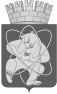 Городской округ«Закрытое административно – территориальное образование  Железногорск Красноярского края»АДМИНИСТРАЦИЯ ЗАТО г. ЖЕЛЕЗНОГОРСКПОСТАНОВЛЕНИЕ     18.01.2022                                                                                                                                   № 52г. ЖелезногорскО признании многоквартирного дома по адресу: Российская Федерация, Красноярский край, ЗАТО Железногорск, город Железногорск, улица Комсомольская, дом 8 аварийным и подлежащим сносуВ соответствии с Постановлением Правительства Российской Федерации от 28.01.2006 № 47 «Об утверждении Положения о признании помещения жилым помещением, жилого помещения непригодным для проживания, многоквартирного дома аварийным и подлежащим сносу или реконструкции, садового дома жилым домом и жилого дома садовым домом», Уставом ЗАТО Железногорск, Распоряжением Администрации ЗАТО г. Железногорск от 28.12.2021 № 738/1 «О ежегодном отпуске И.Г. Куксина», на основании заключения межведомственной комиссии для оценки жилых помещений на территории ЗАТО Железногорск от 29.12.2021 № 502,ПОСТАНОВЛЯЮ:1. Признать многоквартирный дом, расположенный по адресу: Российская Федерация, Красноярский край, ЗАТО Железногорск, город Железногорск, улица Комсомольская, дом 8, аварийным и подлежащим сносу.       2. Установить, что расселение физических лиц осуществляется в течение трех лет со дня принятия решения об изъятии земельного участка для муниципальных нужд.       3. Управлению градостроительства Администрации ЗАТО г. Железногорск (О.В. Витман) предъявить  собственникам  помещений  в многоквартирном доме  требования  о  сносе  многоквартирного  дома  в  течение шести  месяцев со днявступления в силу настоящего постановления.     4. Управлению внутреннего контроля Администрации ЗАТО г. Железногорск (Е.Н. Панченко) довести настоящее постановление до сведения населения через газету «Город и горожане».5. Отделу  общественных  связей  Администрации  ЗАТО   г.  Железногорск (И.С. Архипова)  разместить   настоящее постановление на официальном   сайте      городского округа «Закрытое административно-территориальное образование   Железногорск Красноярского  края»  в информационно-телекоммуникационной  сети «Интернет».6. Контроль над исполнением настоящего постановления возложить на первого заместителя Главы ЗАТО г. Железногорск по жилищно-коммунальному хозяйству А.А. Сергейкина.7. Настоящее постановление вступает в силу после его официального опубликования.Исполняющий обязанностиГлавы ЗАТО г. Железногорск	                      			А.А. Сергейкин